« Transitions, approches plurielles et perspectives »Journée d’étude de l’APHG de Lyon19 janvier 2023 – 10h/17h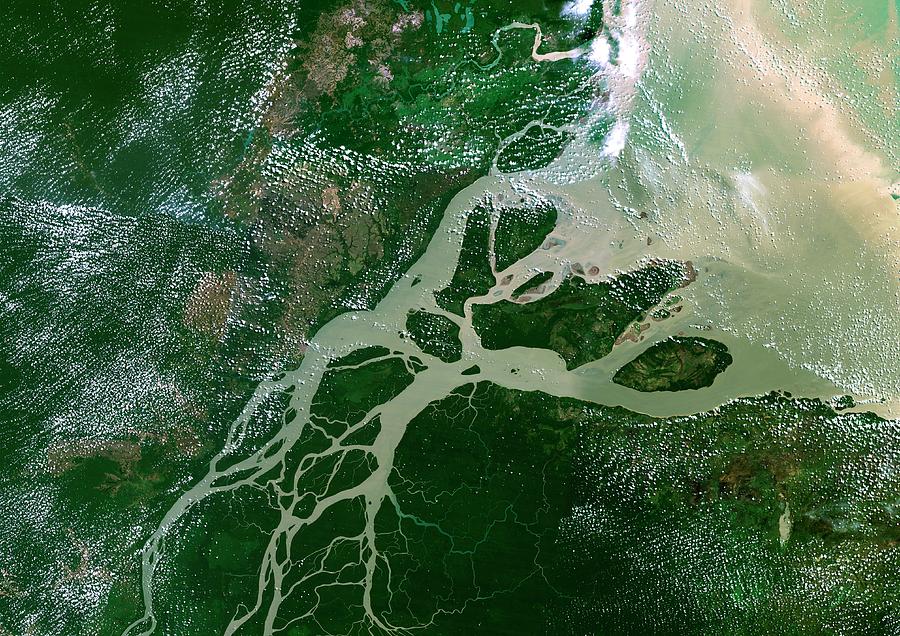 Amphithéâtre H2
Université́ Lyon 2 (site de Bron)
5 Av. Pierre Mendès France, 69500 BronTram T2 arrêt Parilly Université Hippodrome/ BUS : C15E/52/93 arrêt Parilly Université Hippodrome ; C15 arrêt Bois de Parilly ; C17/26 arrêt Cimetière CommunautairePrésentation de la journée           Cette journée d’études s’inscrit dans une volonté de lien entre l’actualité de la recherche et les pratiques d’enseignement du second degré. A ce titre, elle présente la particularité d’associer des universitaires à un public composé à la fois de chercheurs, d’enseignants en poste dans le secondaire, ou encore d’étudiants en préparation concours.           Parmi les partenaires de cet évènement, l’Inspection académique (Rectorat de l’Académie du Rhône), qui reconnaît cette journée d’études dans le cadre du plan académique de formation ; l’Association des professeurs d’histoire-géographie, structure nationale qui mobilise ainsi ses adhérents pour cette journée et contribue à sa bonne organisation, mais aussi l’université Lyon 2.           Cette édition 2023 a pour thème « Transition(s), approches plurielles et perspectives ». Elle vise, grâce à plusieurs interventions d’universitaires, à établir un panorama de ce concept et de ses différentes déclinaisons à travers les différents champs de la géographie (géographie urbaine, géographie du développement…). Il s’agit aussi de distinguer les liens entre ces différentes approches et de revenir sur son épistémologie et son apparition dans les programmes du secondaire.            La transition, c’est-à-dire le passage d’un état à un autre, est un changement systémique avec des temporalités diverses et qui recoupe plusieurs recompositions spatiales. L’emploi de plus en plus récurrent de ce terme dans le monde universitaire (notamment à travers le champ des transition studies) ainsi que dans les agendas territoriaux et les politiques publiques, dénote un changement d’approche face aux changements globaux et aux défis à relever. Cette journée d’étude est aussi l’occasion d’une approche critique de ce concept et de ses limites. A l’instar du programme de 2nd générale, la journée d’étude se conclura sur une analyse de ce concept de transition à travers le cas de l’Afrique australe.Programme10h : Accueil des participants10h30 : Alexis GONIN (maître de conférences en géographie à l'université Paris Nanterre). Conférence introductive : "Les transitions, une géographie du changement systémique"11h : Jean Benoit BOURON (responsable éditorial de Géoconfluences) : "Les ressources de Géoconfluences sur la notion de transition"11h30 : Teva MEYER (maître de conférences en géographie et géopolitique, université Haute-Alsace) : Ce que la géographie peut dire des transitions énergétiques : débats épistémologiques, avancées théoriques, renouveaux méthodologiques12h : Pause-déjeuner14h : Gerard SALEM (professeur de géographie à l'université Paris Ouest-Nanterre La Défense) : Géographie et transitions sanitaires 14h30 : Mathilde JOURDAM-BOUTIN (doctorante à l'université Paris 1 Panthéon-Sorbonne): "L'Afrique subsaharienne, dernière frontière de la transition urbaine ?"15h : Georgina ANDRE (docteure en géographie, doctorante en design urbain, université Paris 1 Panthéon-Sorbonne) : "La métropolisation des villes de second rang en Chine : le défi d'une transition multiple à Wuhan"15h30 : Elisabeth PEYROUX (directrice adjointe de l'UMR Prodig) : Transition démocratique et transition territoriale en Afrique australe.16h00 : Anthony SIMON (maître de conférences en géographie et tourisme, université Lumière/Lyon 2) : "La transition touristique. De la nécessité aux réalités actuelles et à venir"16h30 : Débat conclusifPrésentation des intervenantes et intervenants :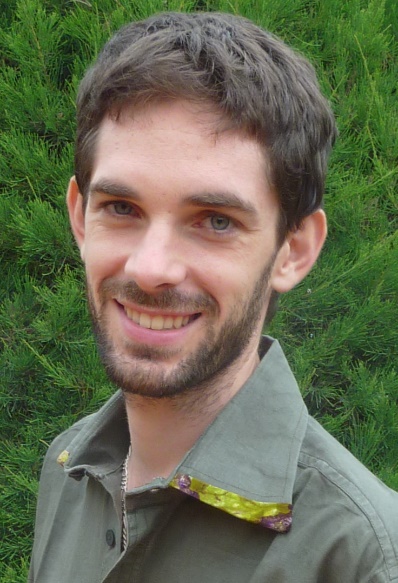 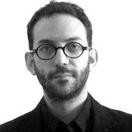 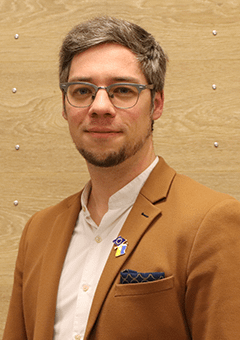 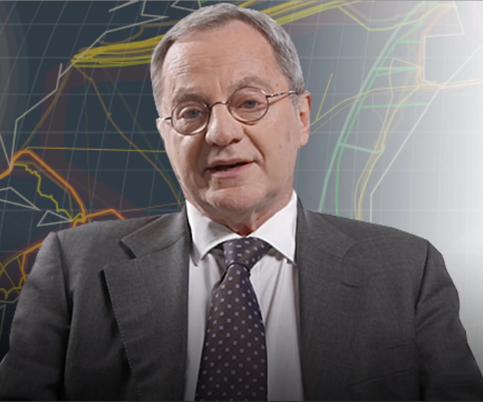 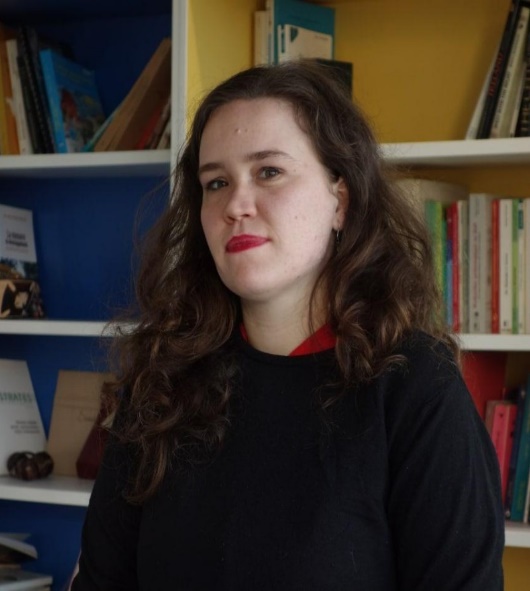 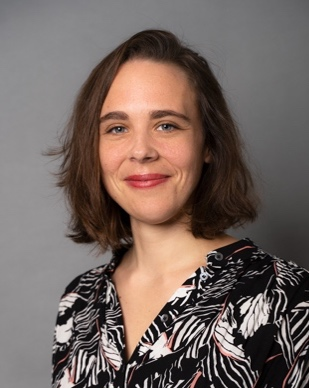 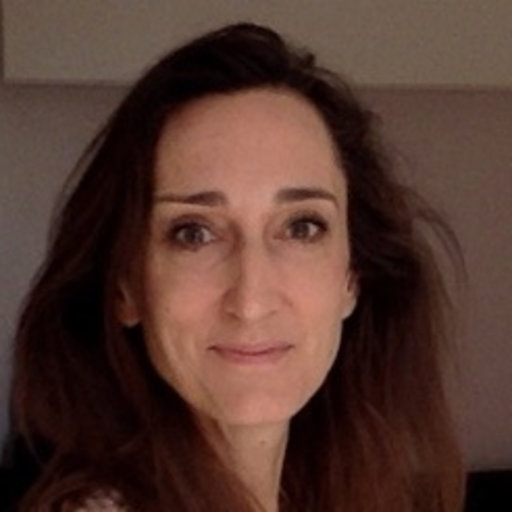 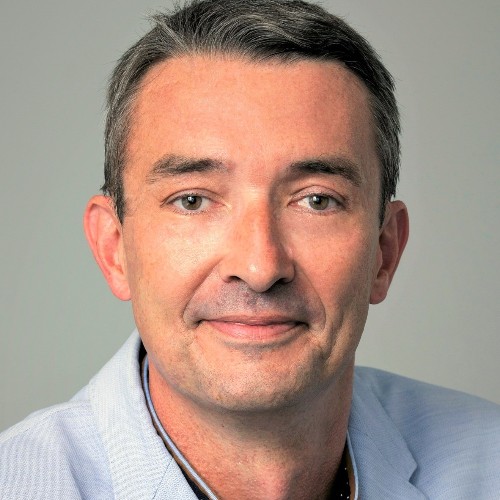 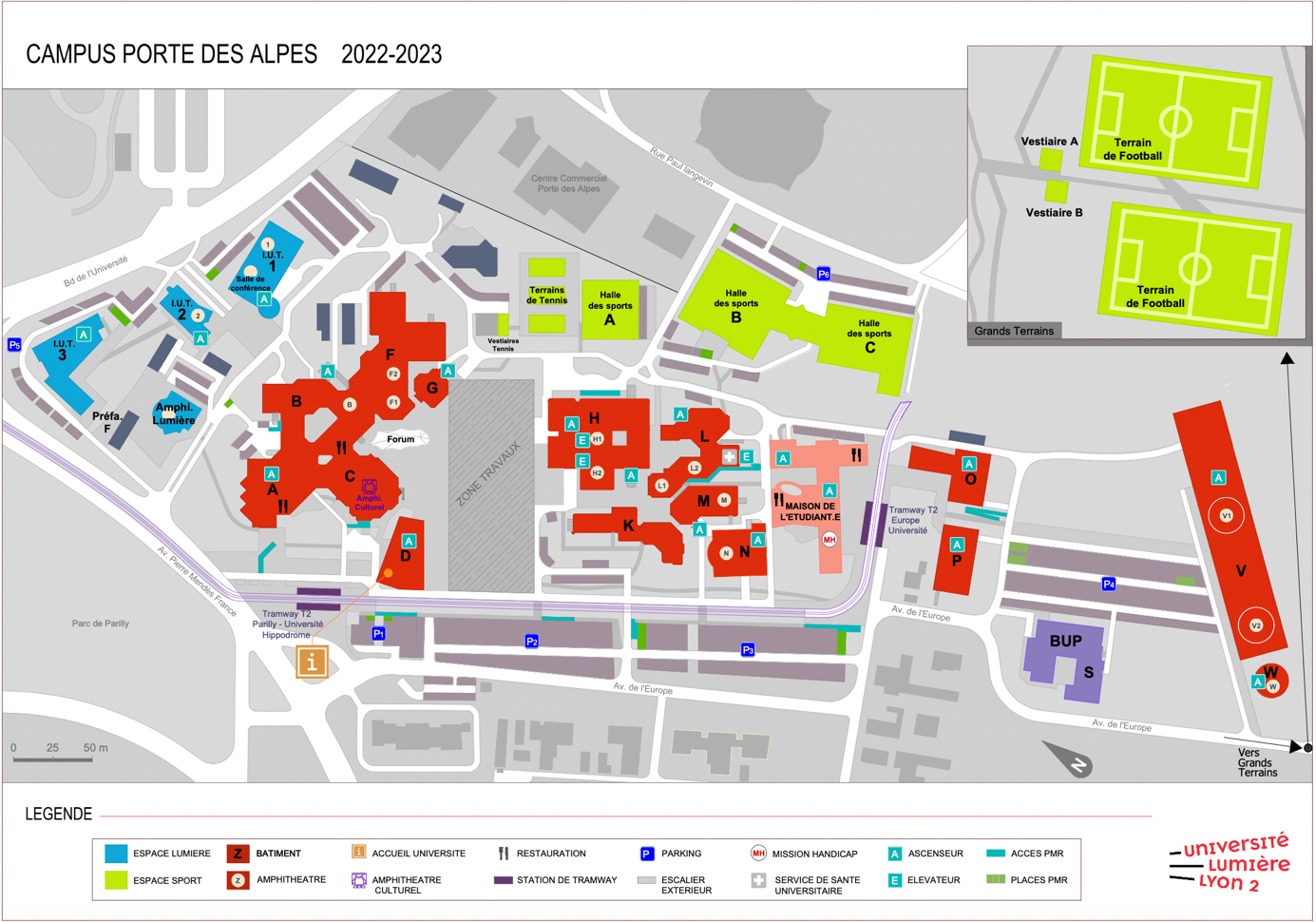 Conception et organisation de la journée : Léa Glacet.Comité scientifique (Bureau de l'APHG de Lyon) : Amos Frappa, Didier Gallant, Léa Glacet, Virginie Hollard, Marc Jampy, Laurent Pireyre, Fabien Salesse.Mise en page : Hassanatou Diallo, Lina-Inès Zidani, Soumaya Zouaidia.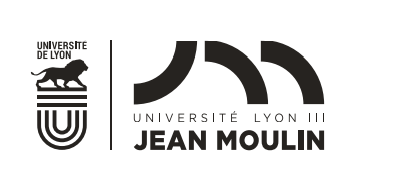 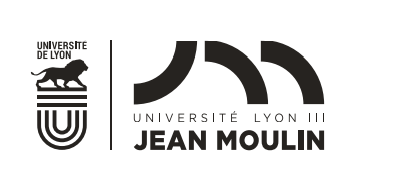 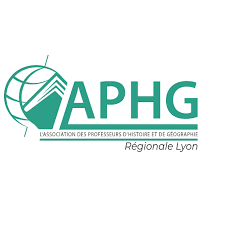 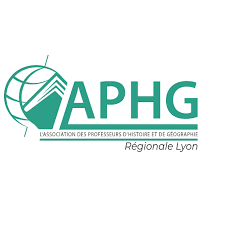 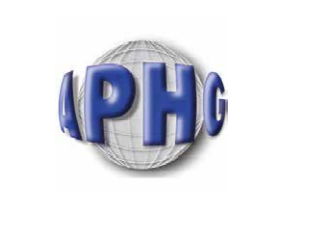 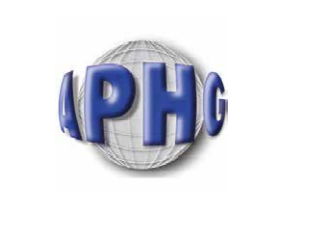 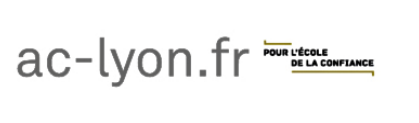 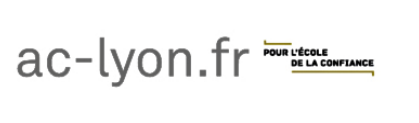 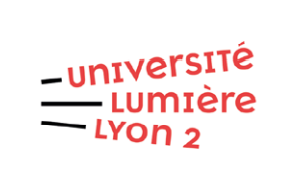 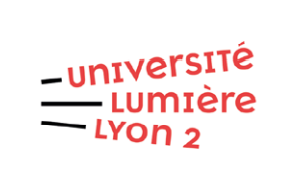 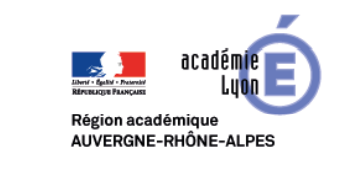 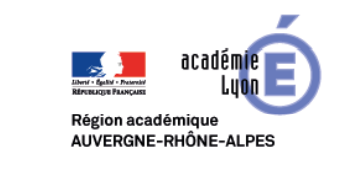 